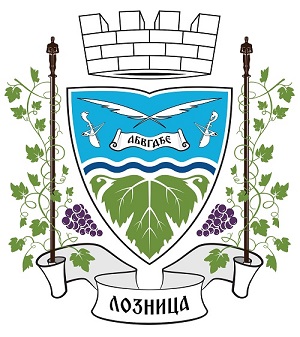 КОНКУРСНА ДОКУМЕНТАЦИЈАза јавну набавку услуга- Израда пројектне документације  – за изградњу фискултурне сале уз објекат у Основној школи у Јадранској Лешници ЈН број 404-15-108/2020-IIIı-4Лозница, март 2020. годинеКонкурсна документација садржи: 30 странеНа основу чл. 32. и 61. Закона о јавним набавкама („Сл. гласник РС” бр. 124/2012и 68/2015, у даљем тексту: Закон), чл. 6. Правилника о обавезним елементима конкурсне документације у поступцима јавних набавки и начину доказивања испуњености услова („Сл. гласник РС” бр. 86/2015), Одлуке  о покретању поступка јавне набавке бр.404-15-108/2020-IIIı-1 од 03.02.2020. год. и Решења о образовању комисије за јавну набавку бр. 404-15-108/2020-IIIı-2 од 03.02.2020. год.  припремљена је:КОНКУРСНА ДОКУМЕНТАЦИЈАза јавну набавку  – Израда пројектне документације  – за изградњу фискултурне сале уз објекат Основне школе у Јадранској Лешници  ЈН бр. 15/2020Конкурсна документација садржи:Општи  подаци о јавној набавци;Подаци о предмету јавне набавке;Врста, техничке карактеристике, квалитет, количина и опис добара, радова и услуга, начин спровођења контролеУслови за учешће у поступку јавне набавке из чл.75. и 76. ЗЈН и упутство како се доказује испуњеност тих услова Критеријум за доделу уговораОбрасци који чине саставни део понуде5.	Изјава о испуњености обавезних  услова   из члана 75. ст. 1. тач. 1) до 4) и став 2. ЗЈНИзјава понуђача о независној понудиОбразац за оцену испуњености условаИзјава о поштовању обавеза из члана 75. Закона о јнОбразац понуде;Образац структуре цене;Образац трошкова припреме понуде;Модел уговораУпутство понуђачима како да сачине понуду;1. Подаци о наручиоцу Назив, адреса и интернет страница Наручиоца         Назив наручиоца: Град Лозница –Градска управа          Адреса: 15300 Лозница, ул. Карађорђева 2         ПИБ 1101196408               Матични број 07169981         Контакт:, Слађана Томићевић stomicevic@loznica.rs, Зоран Томић, email: ztomic@loznica.rs2. Врста поступка јавне набавкеПредметна јавна набавка се спроводи у отвореном поступку јавне набавке у складу са Законом и подзаконским актима којима се уређују јавне набавке.3. Предмет јавне набавке  Предмет јавне набавке: услуге: - Израда пројектне документације  –   Назив и ознака из општег речника  набавки: 71242000 - израда пројеката и нацрта   Позив за подношење понуда за предметну јавну набавку је објављен на Порталу јавних набавки.    Поступак јавне набавке се спроводи ради закључења уговора о јавној набавци.4. Рок и начин подношења понуда        Понуде се подносе на адресу: Град Лозница – Градска управа, 15300 Лозница, ул.Карађорђева 2, до  05.03.2020. године, до 12,00 часова.         Понуде се подносе непосредно (лично) или путем поште, у затвореној коверти/кутији, са назнаком: „Понуда –  Израда пројектне документације  – за изградњу фискултурне сале уз објекат Основне школе у Јадранској Лешници  ЈН бр. 15/2020 -НЕ ОТВАРАТИ“.Понуђач на полеђини коверте наводи: назив и адресу понуђача, телефон и факс понуђача, име и презиме и број телефона особе за контакт.         Понуђач може да поднесе само једну понуду.Понуда се сматра благовременом уколико је примљена од стране наручиоца у року одређеном за подношење понуда.Понуда коју наручилац није примио у року одређеном за подношење понуда, сматраће се неблаговременом.Наручилац ће, након окончања поступка отварања понуда, неблаговремену понуду вратити неотворену понуђачу, са назнаком да је поднета неблаговремено.5. Време и место отварања понудаЈавно отварање понуда одржаће се 05.03.2020. године у 12,30 часова, у радним просторијама Градске управе града Лознице, 15300 Лозница.Пре почетка поступка јавног отварања понуда, присутни представници понуђача,  дужни су да наручиоцу предају писана пуномоћја за учешће у поступку јавног отварања понуда.6. Критеријум за доделу уговора          Критеријум за доделу уговора је најнижа понуђена цена.7. Рок у којем ће наручилац донети одлуку о додели уговора            Наручилац ће донети одлуку о додели уговора у року до 20 (двадесет) дана од дана јавног отварања понудаОпшти  подаци о јавној набавциПодаци о предмету јавне набавкеПредмет јавне набавке:  – Израда пројектне документације  – за изградњу фискултурне сале уз објекат Основне Школе у Јадранској ЛешнициНазив и ознака из општег речника набавке: 71242000 – израда пројеката и нацрта. Уговор се закључује на: до реализације пројектаРок за извршење услуге: 3 месецa Предмет јавне набавке није обликован по партијамаВрста, техничке карактеристике, квалитет, количина и опис добара, радова и услуга, начин спровођења контролеПРОЈЕКТНИ ЗАДАТАКЗА ИЗГРАДЊУ ФИСКУЛТУРНЕ САЛЕ УЗ ОБЈЕКАТ ОСНОВНЕ ШКОЛЕ У ЈАДРАНСКОЈ ЛЕШНИЦИИзрадити идејно решење, пројекат за грађевинску дозволу и пројекат за извођење ради изградње фискултурне сале уз објекат Основне школе у Јадранској Лешници (доградња школе) према следећим условима:-објекат фискултурне сале предвидети на простору унутрашњег дворишта уз постојећи објекат основне школе;-величина сале, висина као и садржаји у објекту треба да буду прилагођени ПРАВИЛНИКУ О БЛИЖИМ УСЛОВИМА ЗА ОСНИВАЊЕ, ПОЧЕТАК РАДА И ОБАВЉАЊЕ ДЕЛАТНОСТИ ОСНОВНЕ ШКОЛЕ ("Сл. гласник РС - Просветни гласник", бр. 5/2019) којим се прописују ближи услови у погледу простора које треба да испуњавају основне школе;-према наведеном правилнику, основна школа је капацитета од 16 до 24 одељења (тип А) те стога треба да има већу салу за физичко и здравствено васпитање, димензија 28м х 16м х 7м и кабинет за кондицију и корективно вежбање површине мин. 54м2, висине мин. 3м;-предвидети и друге садржаје обавезне према важећем правилнику;-уз салу предвидети следеће пратеће просторије: просторија за справе величине 30м2 за мању салу, 50м2 за већу салу; просторија за наставника са посебним простором за гардеробу, тушем и wc-ом, уз просторију за наставника, укупне површине 18м2; за малу салу: две свлачионице које су директно повезане са салом или преко „чистог ходника”, површине по 16-18м2 и два купатила (тушеви, корито, wc) одвојена за ученике, односно ученице, величине по 16-18м2 која су повезана са свлачионицом;-за велику салу: две свлачионице које су директно повезане са салом или преко „чистог ходника”, површине по 32-36м2 и два купатила (тушеви, корито, wc) повезана са свлачионицом површине по 32-36м2 или четири свлачионице површине по 16-18м2 и четири купатила (тушеви, корито, wc) повезана са свлачионицом површине по 16-18м2, одвојена за ученике, односно ученице. -неопходно је остварити физичку везу са објектом основне школе - салу са пратећим  просторијама најбоље градити као анекс школске зграде, с тим да има приступ из комуникација школе и приступ преко посебног улаза са припадајућим комуникацијама;-неопходно је обезбедити приступ из дворишта односно везу са отвореним спортским теренима;-објекат треба да има обезбеђено грејање, струју, воду, канализацију и другу неопходну инфраструктуру;-у плафону и зидовима обавезно предвидети конструктивне елементе за причвршћивање конструкције за конопце, конструкције за шипке и конструкције за кругове (најмање по 2 комада). У поду, зиду или плафону предвидети конструктивне елементе за причвршћавање стубова  (конструкције) за одбојкашку мрежу, конструкцију за кошарку и рукомет, као и конструкције за рипстол и гимнастичке справе-прозори треба да обезбеђују довољну природну осветљеност сале и да се отварају помоћу уграђених уређаја (вентус или слично), ради природне вентилације; могуће је обезбедити природно осветљење из дворишта;-сви прозори, уколико су од ломљивог стакла, морају бити заштићени мањом жичаном мрежом удаљеном од стакла 10 cm. Светлосна тела и радијатори су такође заштићени;-пројектом предвидети опремање унутрашњег простора;-објекат треба пројектовати у складу са савременим токовима, од квалитетних и трајних материјала;-пројекат обавезно треба да обухвати следеће фазе: пројекат архитектуре, пројекат конструкције, пројекат хидротехничких, ее и машинских инсталација, елаборат противпожарне заштите и дојава пожара, елаборат енергетске ефикасности;-неопходно је извршити техничку контролу пројектне документације по избору инвеститора.Рок израде: 3 месеца (90 дана)Услови за учешће у поступку јавне набавке из чл.75. и 76. ЗЈН и упутство како се доказује испуњеност тих услова ИЗ ЧЛ. 75. И 76. ЗАКОНА И УПУТСТВО КАКО СЕ ДОКАЗУЈЕ ИСПУЊЕНОСТ ТИХ УСЛОВА1. Право на учешће у поступку предметне јавне набавке има понуђач који испуњава обавезне услове за учешће у поступку јавне набавке дефинисане чл. 75. Закона и то:Испуњеност обавезних услова за учешће у поступку предметне јавне набавке наведних у табеларном приказу обавезних услова под редним бројем 1, 2, 3 и 4. и додатних услова за учешће у поступку предметне јавне набавке наведних у табеларном приказу додатних услова под редним бројем 1, 2, 3. и 4, у складу са чл. 77. ст. 4. ЗЈН, понуђач доказује достављањем ИЗЈАВЕ (Образац 5. у поглављу VI ове конкурсне документације), којом под пуном материјалном и кривичном одговорношћу потврђује да испуњава услове за учешће у поступку јавне набавке из чл. 75. ст. 1. тач. 1) до 4), чл. 75. ст. 2. и чл. 76. ЗЈН, дефинисане овом конкурсном документацијом. Испуњеност обавезног услова за учешће у поступку предметне јавне набавке из чл. 75. ст. 1. тач 5) ЗЈН, наведеног под редним бројем 5. у табеларном приказу обавезних услова, понуђач доказује достављањем  Уколико понуђач подноси понуду са подизвођачем, у складу са чланом 80. ЗЈН, подизвођач мора да испуњава обавезне услове из члана 75. став 1. тач. 1) до 4) ЗЈН. У том случају понуђач је дужан да за подизвођача достави ИЗЈАВУ подизвођача (Образац 6. у поглављу VI ове конкурсне документације), потписану од стране овлашћеног лица подизвођача и оверену печатом. Уколико понуду подноси група понуђача, сваки понуђач из групе понуђача мора да испуни обавезне услове из члана 75. став 1. тач. 1) до 4) ЗЈН, а додатне услове испуњавају заједно. У том случају ИЗЈАВА (Образац 5. у поглављу VI ове конкурсне документације), мора бити потписана од стране овлашћеног лица сваког понуђача из групе понуђача и оверена печатом. 2. Право на учешће у поступку предметне јавне набавке има понуђач који испуњава додатне услове и о томе доставе следеће доказе за учешће у поступку јавне набавке дефинисане чл. 75. Закона и то:Критеријум за доделу уговора      Критеријум за избор  најповољније понуде је: најнижа понуђена цена.У ситуацији када постоје две или више понуда са истом понуђеном ценом, Наручилац ће избор најповољније понуде извршити на тај начин што ће изабрати понуду понуђача који понуди краћи рок израде документације.5.	Обрасци који чине саставни део понудеОБРАЗАЦ ИЗЈАВЕ ПОНУЂАЧА  О ИСПУЊЕНОСТИ ОБАВЕЗНИХ И ДОДАТНИХ УСЛОВА ЗА УЧЕШЋЕ У ПОСТУПКУ ЈАВНЕ НАБАВКЕ -  ЧЛ. 75. И 76. ЗЈНПод пуном материјалном и кривичном одговорношћу, као заступник понуђача, дајем следећу				И З Ј А В УПонуђач  __________________________________________ Израда пројектне документације  – за изградњу фискултурне сале уз  објекат Основне школе у Јадранској Лешници у поступку јавне набавке број 15/2020, испуњава све услове из чл. 75. и 76. ЗЈН, односно услове дефинисане конкурсном документацијом за предметну јавну набавку, и то:Понуђач је регистрован код надлежног органа, односно уписан у одговарајући регистар (чл. 75. ст. 1. тач. 1) ЗЈН);Понуђач и његов законски заступник нису осуђивани за неко од кривичних дела као члан организоване криминалне групе, да нису осуђивани за кривична дела против привреде, кривична дела против животне средине, кривично дело примања или давања мита, кривично дело преваре (чл. 75. ст. 1. тач. 2) ЗЈН);Понуђач је измирио доспеле порезе, доприносе и друге јавне дажбине у складу са прописима Републике Србије (или стране државе када има седиште на њеној територији) (чл. 75. ст. 1. тач. 4) ЗЈН);Понуђач је поштовао обавезе које произлазе из важећих прописа о заштити на раду, запошљавању и условима рада, заштити животне средине и нема забрану обављања делатности која је на снази у време подношења понуде за предметну јавну набавку (чл. 75. ст. 2. ЗЈН);Место:_____________                                                            Понуђач:Датум:_____________                         М.П.                     _____________________                                                        Напомена: Уколико понуду подноси група понуђача, Изјава мора бити потписана од стране овлашћеног лица сваког понуђача из групе понуђача и оверена печатом, на који начин сваки понуђач из групе понуђача изјављује да испуњава обавезне услове из члана 75. став 1. тач. 1) до 4) ЗЈН, а да додатне услове испуњавају заједно. (ОБРАЗАЦ 5)ОБРАЗАЦ ИЗЈАВЕ ПОДИЗВОЂАЧА  О ИСПУЊЕНОСТИ ОБАВЕЗНИХ УСЛОВА ЗА УЧЕШЋЕ У ПОСТУПКУ ЈАВНЕ НАБАВКЕ -  ЧЛ. 75. ЗЈНПод пуном материјалном и кривичном одговорношћу, као заступник подизвођача, дајем следећу				И З Ј А В УПодизвођач  _____________________________________________ Израда пројектне документације  – за изградњу фискултурне сале уз  објекат Основне школе у Јадранској Лешници  у поступку јавне набавке број 15/2020, испуњава све услове из чл. 75. ЗЈН, односно услове дефинисане конкурсном документацијом за предметну јавну набавку, и то:Подизвођач је регистрован код надлежног органа, односно уписан у одговарајући регистар (чл. 75. ст. 1. тач. 1) ЗЈН);Подизвођач и његов законски заступник нису осуђивани за неко од кривичних дела као члан организоване криминалне групе, да нису осуђивани за кривична дела против привреде, кривична дела против животне средине, кривично дело примања или давања мита, кривично дело преваре (чл. 75. ст. 1. тач. 2) ЗЈН);Подизвођач је измирио доспеле порезе, доприносе и друге јавне дажбине у складу са прописима Републике Србије (или стране државе када има седиште на њеној територији) (чл. 75. ст. 1. тач. 4) ЗЈН);Подизвођач је поштовао обавезе које произлазе из важећих прописа о заштити на раду, запошљавању и условима рада, заштити животне средине и нема забрану обављања делатности која је на снази у време подношења понуде за предметну јавну набавку (чл. 75. ст. 2. ЗЈН).Место:_____________                                                            Подизвођач:Датум:_____________                         М.П.                     _____________________                                                        Напомена: Уколико понуђач подноси понуду са подизвођачем, Изјава мора бити потписана од стране овлашћеног лица подизвођача и оверена печатом. 5.1    Изјава понуђача о независној понудиЗа јавну набавку Израда пројектне документације  – за изградњу фискултурне сале уз  објекат Основне школе у Јадранској ЛешнициУ складу са чланом 26. ЗЈН, понуђач _______________________________________даје:                                                                                     (назив понуђача)Под пуном материјалном и кривичном одговорношћу потврђујем да сам понуду у поступку јавне набавке број 15/2020. поднео независно, без договора са другим понуђачима или заинтересованим лицима.У __________________________                                           Потпис овлашћеног лицaДана:____________2020. године              М.П.             ____________________________5.2         Изјава понуђача о поштовању обавезаза јавну набавкуИзрада пројектне документације  за изградњу фискултурне сале уз  објекат Основне школе у Јадранској ЛешнициЈН број 15/2020Назив понуђача                   У складу са чланом 75. Закона о јавним набавкама  („Службени гласник РС“, број 124/12, 14/15 и 68/15), под пуном материјалном и кривичном одговорношћу:ИЗЈАВЉУЈЕМ                    Да сам при састављању понуде поштовао обавезе које произлазе из важећих прописа о заштити на раду, запошљавању и условима рада, заштити животне средине, као и да немам забрану обављања делатности која је на снази подношења понуда.У _____________________                                                     Потпис овлашћеног лица Дана:_________________                          М.П.               ______________________________5.3 ОБРАЗАЦ ПОНУДЕЗа јавну набавку – Израда пројектне документације  – за изградњу фискултурне сале уз  објекат Основне школе у Јадранској ЛешнициПонуда број ____________ од ___.___. 2020. годинеЈН број 15/20201)ОПШТИ ПОДАЦИ О ПОНУЂАЧУ2) ПОНУДУ ПОДНОСИ: Напомена: заокружити начин подношења понуде и уписати податке о подизвођачу, уколико се понуда подноси са подизвођачем, односно податке о свим учесницима заједничке понуде, уколико понуду подноси група понуђача3) ПОДАЦИ О ПОДИЗВОЂАЧУ Напомена: Табелу „Подаци о подизвођачу“ попуњавају само они понуђачи који подносе  понуду са подизвођачем, а уколико има већи број подизвођача од места предвиђених у табели, потребно је да се наведени образац копира у довољном броју примерака, да се попуни и достави за сваког подизвођача.4) ПОДАЦИ О УЧЕСНИКУ  У ЗАЈЕДНИЧКОЈ ПОНУДИНапомена: Табелу „Подаци о учеснику у заједничкој понуди“ попуњавају само они понуђачи који подносе заједничку понуду, а уколико има већи број учесника у заједничкој понуди од места предвиђених у табели, потребно је да се наведени образац копира у довољном броју примерака, да се попуни и достави за сваког понуђача који је учесник у заједничкој понуди.Датум 					              Понуђач    М.П. _____________________________			________________________________Напомене: Образац понуде понуђач мора да попуни, овери печатом и потпише, чиме потврђује да су тачни подаци који су у обрасцу понуде наведени. Уколико понуђачи подносе заједничку понуду, група понуђача може да се определи да образац понуде потписују и печатом оверавају сви понуђачи из групе понуђача или група понуђача може да одреди једног понуђача из групе који ће попунити, потписати и печатом оверити образац понуде.Уколико је предмет јавне набавке обликован у више партија, понуђачи ће попуњавати образац понуде за сваку партију посебно.5.4 ОБРАЗАЦ СТРУКТУРЕ ПОНУЂЕНЕ ЦЕНЕЗа јавну набавку – Израда пројектне документације  – за изградњу фискултурне сале уз  објекат Основне школе у Јадранској ЛешнициЈН бр.15/2020Назив понуђачаЦена мора бити исказана у динарима, са свим зависним трошковима, без пореза на додату вредност (ПДВ). Укупно уговорена цена је фиксна до краја реализације уговора. У случају да понуђач даје попуст, исти мора бити садржан у укупној цени. Попусти који нису исказани у укупној цени неће се узимати у обзир.Укупно без пдв-аПДВ: ___________Укупно _______________ са пдв-ом.У __________________                         М.П.              Потпис овлашћеног лица понуђача     Дана:_______________                                        __________________________________									5.5 ОБРАЗАЦ ТРОШКОВА ПРИПРЕМЕ ПОНУДЕЗа јавну набавку  – Израда пројектне документације  - за изградњу фискултурне сале уз  објекат Основне школе у Јадранској ЛешнициЈН бр.15/2020__________________________________________________Назив понуђачаУ складу са чланом 88. став 1. Закона, понуђач, доставља укупан износ и структуру трошкова припремања понуде, како следи у табели:Трошкове припреме и подношења понуде сноси искључиво понуђач и не може тражити од наручиоца накнаду трошкова.Ако је поступак јавне набавке обустављен из разлога који су на страни наручиоца, наручилац је дужан да понуђачу надокнади трошкове израде узорка или модела, ако су израђени у складу са техничким спецификацијама наручиоца и трошкове прибављања средства обезбеђења, под условом да је понуђач тражио накнаду тих трошкова у својој понуди.У __________________________                                           Потпис овлашћеног лица Дана:____________2020. године               М.П.             ____________________________Напомена: достављање овог обрасца није обавезно.МОДЕЛ УГОВОРА - Израда пројектне документације  - за изградњу фискултурне сале уз  објекат Основне школе у Јадранској ЛешнициЈН бр.15/2020Закључен између:1.Град Лозница –Градска управа, са седиштем у улици Карађорђева бр.2, 15300 Лозница, ПИБ 101196408, МБ 07169981 (у даљем тексту  Наручилац) које заступа начелник Градске управе Владимир Радојчић  и2. Предузеће _________________, са седиштем у ____________, улица_______________,ПИБ_____________, матични број______________, рачун бр._________________ отворен код пословне банке__________________, које заступа директор_____________________(у даљем тексту Извршилац)Уговорне стране сагласно констатују:- да је Наручилац, у складу са чланом 32 и 53. Закона о јавним набавкама („Службени гласник РС“ број 124/12,14/15 и 68/15), на основу Одлуке о покретању поступка број: 404-15-108/2020-IIIı од 03.02.2020. године  и позива за достављање понуда, спровео отворени поступак јавне набавке број  15/2020;- да је Извршилац _________ ул. _________ број ____, доставио Понуду број ______ од _______.2020. године, заведену под бројем: _____ од ______.2020. године, која се налази у прилогу и саставни је део овог уговора;- да Понуда  број _____  од _____.2020. године од извршиоца, заведена под бројем _____ у потпуности испуњава услове из позива за достављање понуда и конкурсне документације и налази се у прилогу;- да је Наручилац, у складу са чланом 108.Закона о јавним набавкама („Службени гласник РС“ број 124/12,14/15 и 68/15.) и Одлуком о додели уговора број: _______ од _____.2020. године, као најприхватљивију понуду изабрао понуду извршиоца ______, ул. _________Члан 1.Наручилац и Извршилац су сагласни да је предмет овог уговора Израда пројектне документације  – за изградњу фискултурне сале уз  објекат Основне школе у Јадранској Лешници по члану 122. Закона о планирању и изградњи „Сл. гласник РС“, бр. 72/09, а по спроведеном постпку јавне набавке.Члан 2.Извршилац се обавезује да за Наручиоца изради пројекатну документацију  у року од  _____. Члан 3.Вредност Уговора је _________  динара  без ПДВ-а, односно _________динара са ПДВ-ом.Плаћање из става 1. овог члана Наручилац ће извршити на текући рачун Извршиоца и то :__________аванс, а остатак   по завршеној изради  пројекта,  на бази испостављеног рачуна, овереног од стране одговорног лица наручиоца, у року  од ________ дана.        Члан 3а)Средства за реализацију овог уговора  обезбеђена су Одлуком о  буџету града Лознице за 2020. (''Службени лист  града Лознице''  број: 21/19 ). 		„Обавезе које доспевају наредне буџетске године биће реализоване највише до износа средстава која ће им за ту намену бити одобрена у тој буџетског години.“ У супротном уговор престаје да важи, без накнаде штете и  немогућности преузимања  и плаћања обавеза  од стране Наручиоца.Члан 4.Извшилац се обавезује да предметну пројектну документацију изради у складу са Законом и правилима струке.Члан 5.Као средство финансијског обезбеђења, Извршилац је у обавези да: при потписивању уговора, а најкасније 7 дана од дана потписивања уговора достави бланко сопствену меницу, без жираната у корист наручиоца, са овлашћењем за попуну у висини од 10% вредности уговора без пдв-а, са клаузулом "без протеста" и "по виђењу", као средство финансијског обезбеђења за добро извршење уговорених обавеза;Меница за добро извршење свих обавеза из овог уговора мора да важи још десет дана од дана истека рока за коначно извршење свих уговорених обавеза.Члан 6.Уколико Извршилац не изврши услуге који су предмет овог уговора у уговореном року, дужан је да плати Наручиоцу уговорну казну у висини 0,5% од укупно уговорене вредности за сваки дан закашњења, с тим што укупан износ казне не може бити већи од 10% од вредности укупно уговорених услуга.Наплату уговорне казне Наручилац ће извршити, без претходног пристанка Извршиоца, умањењем рачуна наведеног у окончаној ситуацији.Ако Наручилац због закашњења у предаји извршених услуга претрпи штету која је већа од износа уговорне казне, може захтевати накнаду штете, односно поред уговорне казне и разлику до пуног износа претрпљене штете. Постојање и износ штете Наручилац  мора да докаже.Члан 7.Све спорове у току извршења овог Уговора странке ће решавати споразумно, у складу са начелима поштења и савесности. У супротном, надлежан је Привредни суд у Ваљеву.Члан 8.За све што није регулисано овим Уговором примењиваће се одредбе Закона о облигационим односима.Уговор се закључује на  период од годину дана, односно до реализације услуга.Члан 9.Извршилац се обавезује да након завршетка пројектовања, које је предмет овог Уговора, писмено извести Наручиоца, о завршетку уговореног посла.Уговорне стране ће комисијски и записнички извршити примопредају пројектно- техничке документације у року од 7 (седан) дана од дана када је од стране Извршиоца констатована реализација- завршетак услуге.Члан 10.Овај Уговор је сачињен у 4 (четири) истоветна примерка, од којих 2 (два) за Наручиоца и 2 (два) за Извођача      За ИЗВРШИОЦА                                                                        За НАРУЧИОЦА________________________                                                     ______________________Напомене:Модел уговора понуђач мора да попуни, потпише и овери печатом, чиме потврђује да је сагласан са садржином модела уговора.УПУТСТВО ПОНУЂАЧИМА КАКО ДА САЧИНЕ ПОНУДУ Упутство понуђачима како да сачине понуду садржи податке о захтевима наручиоца у погледу садржине понуде, као и услове под којима се спроводи поступак јавне набавке:1. Подаци о језику на којем понуда мора да буде састављена        Понуда мора бити састављена на српском језику.2. Начин на који понуда мора бити сачињена        Обрасце дате у конкурсној документацији, односно податке који морају бити њихов саставни део, понуђачи попуњавају читко, а овлашћено лице понуђача исте потписује и печатом оверава.Предмет јавне набавке није обликован по партијама. Понуде са варијантама нису дозвољене. Уколико понуђачи подносе заједничку понуду, група понуђача може да се определи да обрасце дате у конкурсној документацији потписују и печатом оверавају сви понуђачи из групе понуђача или група понуђача може, у форми писане изјаве,  да одреди једног понуђача из групе који ће попуњавати, потписати и печатом оверити обрасце дате у конкурсној документацији.3. Начин подношења понуда        Понуде се подносе непосредно (лично) или путем поште, у коверти затвореној на начин да се приликом отварања понуда може са сигурношћу утврдити да се први пут отвара.   На предњој страни коверте/кутије понуђач наводи назив и адресу наручиоца са назнаком:  „Понуда – Израда пројектне документације  – за изградњу фискултурне сале уз  објекат Основне школе у Јадранској Лешници бр. 15/2020 - НЕ ОТВАРАТИ “.        На полеђини коверте понуђач наводи: назив и адресу понуђача, телефон и факс понуђача,  име и презиме и број телефона особе за контакт.4. Начин измене, допуне и опозива понуде          У року за подношење понуде понуђач може да измени, допуни или опозове своју понуду, на начин који је одређен за подношење понуде. Понуђач је дужан да јасно назначи који део понуде мења односно која документа накнадно доставља.По истеку рока за подношење понуда понуђач не може да повуче нити да мења своју понуду.5. Понуђач може да  поднесе само једну понуду           Понуђач може да  поднесе само једну понуду          Понуђач који је самостално поднео понуду не може истовремено да учествује у заједничкој понуди или као подизвођач, нити исто лице може учествовати у више заједничких понуда. У понуди (обрасцу понуде), понуђач наводи на који начин подноси понуду, односно да ли подноси понуду самостално или као заједничку понуду или подноси понуду са подизвођачем.6. ПодизвођачПонуђач који подноси понуду са подизвођачем дужан је да:	- у обрасцу понуде наведе оште податке о подизвођачу, проценат од укупне вредности набавке који ће извршити подизвођач (који не може бити већи од 50% од укупне вредности јавне набавке), као и део предмета набавке који ће извршити преко подизвођача.	- за подизвођача достави доказе о испуњености обавезних  услова из члана 75. став 1. тач 1) до 3) Закона.Уколико уговор о јавној набавци буде закључен између наручиоца и понуђача који подноси понуду са подизвођачем, тај подизвођач ће бити наведен и у уговору о јавној набавци.Понуђач, односно добављач у потпуности одговара наручиоцу за извршење уговорене набавке, без обзира на број подизвођача.Понуђач је дужан да наручиоцу, на његов захтев, омогући приступ код подизвођача, ради утврђивања испуњености тражених услова.         Добављач не може ангажовати као подизвођача лице које није навео у понуди, у супротном наручилац ће реализовати средство обезбеђења и раскинути уговор, осим ако би раскидом уговора наручилац претрпео знатну штету. У овом случају наручилац ће обавестити организацију надлежну за заштиту конкуренције.          Добављач може ангажовати као подизвођача лице које није навео у понуди, ако је на страни подизвођача након подношења понуде настала трајнија неспособност плаћања, ако то лице испуњава све услове одређене за подизвођача и уколико добије претходну сагласност од наручиоца.7. Заједничка понудаУколико понуду подноси група понуђача, у обрасцу понуде  навести опште податке о сваком учеснику из групе понуђача.За сваког учесника у групи понуђача доставити доказе о испуњености обавезних услова из члана 75. став 1. тач. 1) до 3) Закона.Обрасци из конкурсне документације, у случају подношења заједничке понуде, се потписују и печатом оверавају на начин предвиђен конкурсном документацијом у делу- УПУТСТВО ПОНУЂАЧИМА КАКО ДА САЧИНЕ ПОНУДУ.Понуђачи из групе понуђача одговарају неограничено солидарно према наручиоцу.         Група понуђача је дужна да у понуди достави споразум којим се понуђачи из групе међусобно и према наручиоцу обавезују на извршење јавне набавке, и који обавезно садржи податке о:1)	члану групе који ће бити носилац посла, односно који ће поднети понуду и који ће заступати групу понуђача пред наручиоцем;2)	понуђачу који ће у име групе понуђача потписати уговор;3)	понуђачу који ће у име групе понуђача дати средство обезбеђења;4)	понуђачу који ће издати рачун;5)	рачуну на који ће бити извршено плаћање;6)	обавезама сваког од понуђача из групе понуђача за извршење уговора.Задруга може поднети понуду самостално, у своје име, а за рачун задругара или заједничку понуду у име задругара.         Ако задруга подноси понуду у своје име за обавезе из поступка јавне набавке и уговора о јавној набавци одговара задруга и задругари у складу са законом.         Ако задруга подноси заједничку понуду у име задругара за обавезе из поступка јавне набавке и уговора о јавној набавци неограничено солидарно одговарају задругари. 8. Валута и начин на који мора да буде наведена и изражена цена у понуди        Јединичне цене морају бити исказане у динарима, са свим зависним трошковима, без пореза на додату вредност (ПДВ).        Укупна понуђена цена треба да буде изражена у динарима, са и без ПДВ-а .        У случају да понуђач даје попуст, исти мора бити садржан у укупној цени. Попусти који нису исказани у укупној цени неће се узимати у обзир.Ако наручилац процени да је у понуди исказана неуобичајено ниска цена, поступиће у складу са чланом 92. Закона о јавним набавкама, односно тражиће образложење свих њених саставних делова које сматра меродавним.9. Додатни захтеви Наручиоца 9.1 Захтев у погледу цена          Цене у понуди су фиксне за све време трајања уговора.9.2. Захтеви у погледу начина, рока и услова плаћања         Наручилац ће плаћања вршити  на следећи начин: - по завршеној изради  пројекта,  на бази испостављеног рачуна, овереног  од стране одговорног лица наручиоца у року датом у понуди понуђача.9.3. Захтев у погледу рока важења понудеРок важења понуде не може бити краћи од 30 дана од дана отварања понуда.10. Начин означавања поверљивих податакаНаручилац ће чувати као поверљиве све податке о понуђачима садржане у понуди који су посебним прописом утврђени као поверљиви и које је као такве понуђач означио у понуди.Наручилац ће као поверљиве третирати податке у понуди који су садржани у документима који су означени као такви, односно који у горњем десном углу садрже ознаку „ПОВЕРЉИВО“, као и испод поменуте ознаке потпис овлашћеног лица понуђача.Уколико се поверљивим сматра само одређени податак садржан у документу који је достављен уз понуду, поверљив податак мора да буде обележен црвеном бојом, поред њега мора да буде наведено „ПОВЕРЉИВО“, а испод поменуте ознаке потпис овлашћеног лица понуђача.Наручилац не одговара за поверљивост података који нису означени на поменути начин.Наручилац ће одбити давање информације која би значила повреду поверљивости података добијених у понуди.Неће се сматрати поверљивим цена и остали подаци из понуде који су од значаја за примену елемената критеријума и рангирање понуде.Наручилац ће чувати као пословну тајну имена понуђача, као и поднете понуде, до истека рока предвиђеног за отварање понуда.11. Додатне информације или појашњења у вези са припремањем понудеЗаинтересовано лице може, у писаном облику, тражити од наручиоца додатне информације или појашњења у вези са припремањем понуде, најкасније 5 (пет) дана пре истека рока за подношење понуда. Наручилац ће, заинтересованом лицу у року од 3 (три) дана од дана пријема захтева за додатним информацијама или појашњењима конкурсне документације, одговор доставити у писаном облику поштом и истовремено ће ту информацију објавити на Порталу јавних набавки и на својој интернет страници.         Захтев за додатним информацијама или појашњењима у вези са припремањем понуде заинтересовано лице ће упутити на неки од следећи начина:- путем поште на адресу наручиоца: Град Лозница – Градска управа, Карађорђева 2, 15300 Лозница,уз напомену „Захтев за додатним информацијама или појашњењима Конкурсне документације за ЈН број 15/2020. електронским путем на адресу stomicevic@loznica.rs          Пријем докумената из поступка јавне набавке која буду достављена електронском поштом, мора бити потврђен од стране која га је примила, као  доказ да је извршено достављање.Тражење додатних информација или појашњења у вези са припремањем понуде телефоном није дозвољено.12. Начин на који се могу захтевати додатна објашњења од понуђача после отварања понуда и вршити контрола код понуђача, односно његовог подизвођачаНаручилац може приликом стручне оцене понуда да захтева од понуђача додатна објашњења која ће му помоћи при прегледу, вредновању и упоређивању понуда.Наручилац може да врши и контролу (увид) код понуђача односно његовог подизвођача.          Наручилац ће уз сагласност понуђача, извршити исправке рачунских грешака, уочених приликом разматрања понуде по окончаном поступку отварања понуда.         Ако се понуђач не сагласи са исправком рачунских грешака наручилац ће његову понуду одбити као неприхватљиву.13. Рок у којем ће наручилац донети одлуку о додели уговора       Наручилац ће донети одлуку о додели уговора у року до 20 (двадесет) дана од дана јавног отварања понуда.       Наручилац ће одлуку о додели уговора објавити на Порталу јавних набавки у року од три дана од дана доношења.14. Разлози за одбијање понуде      Наручилац ће да одбије   понуду:       - која је неблаговремена;      - која садржи битне недостатке;       - која је неодговарајућа;      - која ограничава и условљава права наручиоца или обавезе понуђача;      - ако понуђач чија је понуда оцењена као најповољнија у року од 5 (пет) дана не         достави на увид оригинал или оверену копију тражених доказа.15. Битни недостаци понуде           Наручилац ће одбити понуду ако:понуђач не докаже да испуњава обавезне услове за учешће;понуђач не докаже да испуњава додатне услове;понуђач није доставио тражено средство обезбеђења;понуђени рок важења је краћи од прописаног;понуда садржи друге недостатке због којих није могуће утврдити стварну садржину понуде или није могуће упоредити је са другим понудама.16. Негативне референцеНаручилац може одбити понуду уколико поседује доказ да је понуђач у претходне три године пре објављивања позива за подношење понуда у поступку јавне набавке:поступао супротно забрани из чл. 23. и 25. Закона о јавним набавкама;учинио повреду конкуренције;доставио неистините податке у понуди или без оправданих разлога одбио да закључи уговор о јавној набавци, након што му је уговор додељен;одбио да достави доказе и средства обезбеђења на шта се у понуди обавезао.Наручилац може одбити понуду уколико поседује доказ који потврђује да понуђач није испуњавао своје обавезе по раније закљученим уговорима о јавним набавкама који су се односили на исти предмет набавке, за период од претходне три године пре објављивања позива за подношење понуда.Доказ су:правоснажна судска одлука или коначна одлука другог надлежног органа;исправа о реализованом средству обезбеђења испуњења обавеза у поступку јавне набавке или испуњења уговорних обавеза;исправа о наплаћеној уговорној казни;рекламације потрошача, односно корисника, ако нису отклоњене у уговореном року;извештај надзорног органа о изведеним радовима који нису у складу са пројектом, односно уговором;изјава о раскиду уговора због неиспуњења битних елемената уговора дата на начин и под условима предвиђеним законом којим се уређују облигациони односи;доказ о ангажовању на извршењу уговора о јавној набавци лица која нису означена у понуди као подизвођачи, односно чланови групе понуђача.17.  Средства финансијског обезбеђења Изабрани понуђач је дужан да достави уредно потписану сопствену бланко меницу, без жираната у корист Наручиоца, са овлашћењем за попуну у висини од 10% вредности уговора без пдв-а, са клаузулом „без протеста“ и „по виђењу“ као средство финансијског обезбеђења за добро извршење уговорених обавеза.Изабрани понуђач је сагласан да у случају не извршавања уговорних обавеза у роковима и на начин предвиђен уговором, наручилац реализује средство финансијског обезбеђења.Меница за добро извршење посла се предаје приликом потписивања уговора и мора да важи још 10 дана дуже од дана истека рока за коначно извршење уговорених обавеза.Менице морају бити евидентирани у регистру меница који води Народна банка Србије.18.   Обустављање поступка јавне набавке         Наручилац ће обуставити поступак јавне набавке у складу са чланом 109.Закона о јавним набавкама уколико нису испуњени услови за доделу уговора  из члана 107. Закона о јавним набавкама.         Наручилац може да обустави поступак јавне набавке из објективних и доказивих разлога, који се нису могли предвидети у време покретања поступка и који онемогућавају да се започети поступак оконча, односно услед којих је престала потреба за предметном набавком због чега се неће понављати у току исте буџетске године, односно у наредних 6 месеци.          Одлуку о обустави поступка јавне набавке Наручилац објављује на Порталу јавних набавки.19. Захтев за заштиту права Захтев за заштиту права може да поднесе понуђач, односно заинтересовано лице, који има интерес за доделу уговора у конкретном поступку јавне набавке и који је претрпео или би могао да претрпи штету због поступања наручиоца противно одредбама Закона о јавним набавкама.Захтев за заштиту права подноси се наручиоцу, а копија се истовремено доставља Републичкој комисији.Захтев за заштиту права може се поднети у току целог поступка јавне набавке, против сваке радње наручиоца, осим ако овим законом није другачије одређено.Захтев за заштиту права којим се оспорава врста поступка, садржина позива за подношење понуда или конкурсне документације сматраће се благовременим ако је примљен од стране наручиоца најкасније 7 (седам) дана пре истека рока за подношење понуда, без обзира на начин достављања и уколико је подносилац захтева у складу са чланом 63. став 2. овог закона указао наручиоцу на евентуалне недостатке и неправилности, а наручилац исте није отклонио.Захтев за заштиту права којим се оспоравају радње које наручилац предузме пре истека рока за подношење понуда, а након истека рока из претходног става, сматраће се благовременим уколико је поднет најкасније до истека рока за подношење понуда. После доношења одлуке о додели уговора и одлуке о обустави поступка, рок за подношење захтева за заштиту права је десет дана од дана објављивања одлуке на Порталу јавних набавки.Захтевом за заштиту права не могу се оспоравати радње наручиоца предузете у поступку јавне набавке ако су подносиоцу захтева били или могли бити познати разлози за његово подношење пре истека рока за подношење захтева, а подносилац захтева га није поднео пре истека тог рока.Ако је у истом поступку јавне набавке поново поднет захтев за заштиту права од стране истог подносиоца захтева, у том захтеву се не могу оспоравати радње наручиоца за које је подносилац захтева знао или могао знати приликом подношења претходног захтева.Захтев за заштиту права не задржава даље активности наручиоца у поступку јавне набавке у складу са одредбама члана 150.  Закона.Наручилац објављује обавештење о поднетом захтеву за заштиту права на Порталу јавних набавки најкасније у року од два дана од дана пријема захтева за заштиту права. Подносилац захтева за заштиту права (без обзира да ли оспорава одређену радњу Наручиоца пре отварања понуда или након доношења одлуке о додели уговора)  је дужан да на рачун буџета Републике Србије уплати таксу у износу од 120.000,00 динара на број жиро рачуна: 840-30678845-06, шифра плаћања: 153, или 253 позив на број: ЈН број 15/2020, сврха уплате:Такса за ЗЗП за Град Лозница, ЈН број 15/2020, корисник: Буџет Републике Србије.Захтев за заштиту права садржи: 1) назив и адресу подносиоца захтева и лице за контакт; 2) назив и адресу наручиоца; 3) податке о јавној набавци која је предмет захтева, односно о одлуци наручиоца; 4) повреде прописа којима се уређује поступак јавне набавке; 5) чињенице и доказе којима се повреде доказују; 6) потврду о уплати таксе из члана 156. овог закона; 7) потпис подносиоца.Ако поднети захтев за заштиту права не садржи све горе наведене обавезне елементе,  наручилац ће такав захтев одбацити закључком, који доставља подносиоцу захтева и Републичкој комисији у року од три дана од дана доношења. Против закључка наручиоца, подносилац захтева може у року од три дана од дана пријема закључка поднети жалбу Републичкој комисији, док копију жалбе истовремено доставља наручиоцу.  Као доказ о уплати таксе из члана 156. ЗЈН, прихватиће се: 1. Потврда о извршеној уплати таксе из члана 156. ЗЈН која садржи следеће елементе: (1) да буде издата од стране банке и да садржи печат банке; (2) да представља доказ о извршеној уплати таксе, што значи да потврда мора да садржи податак да је налог за уплату таксе, односно налог за пренос средстава реализован, као и датум извршења налога. (3) износ таксе из члана 156. ЗЈН чија се уплата врши; (4) број рачуна: 840-30678845-06;(5) шифру плаћања: 153 или 253; (6) позив на број: ЈН број 15/2020(7) сврха: Такса за ЗЗП за Град Лозница, ЈН  број 15/2020, (8) корисник: буџет Републике Србије; (9) назив уплатиоца, односно назив подносиоца захтева за заштиту права за којег је извршена уплата таксе; (10) потпис овлашћеног лица банке. 2. Налог за уплату, први примерак, оверен потписом овлашћеног лица и печатом банке или поште, који садржи и све друге елементе из потврде о извршеној уплати таксе наведене под тачком 1. 3. Потврда издата од стране Републике Србије, Министарства финансија, Управе за трезор, потписана и оверена печатом, која садржи све елементе из потврде о извршеној уплати таксе из тачке 1, осим оних наведених под (1) и (10), за подносиоце захтева за заштиту права који имају отворен рачун у оквиру припадајућег консолидованог рачуна трезора, а који се води у Управи за трезор (корисници буџетских средстава, корисници средстава организација за обавезно социјално осигурање и други корисници јавних средстава); 4. Потврда издата од стране Народне банке Србије, која садржи све елементе из потврде о извршеној уплати таксе из тачке 1, за подносиоце захтева за заштиту права (банке и други субјекти) који имају отворен рачун код Народне банке Србије у складу са законом и другим прописом.20. Рок за закључење уговораНаручилац је дужан да уговор о јавној набавци достави понуђачу којем је уговор додељен у року од 8 (осам) дана од дана протека рока за подношење захтева за заштиту права.        Ако понуђач којем је додељен уговор одбије да закључи уговор о јавној набавци, наручилац може да закључи уговор са првим следећим најповољнијим понуђачем.21. Напомена употреба печата није обавезнаКонтакт особе по овом  позиву су:Зоран Томић, Слађана ТомићевићПонуде морају бити примљене од стране наручиоца дo 05.03.2020. године до 12:00 часова, на адреси:Град Лозница – Градска управа, ул. Карађорђева  број 2, 15300 ЛозницаЈавно отварање понуда  обавиће се 05.03.2020. године у 12:30 часова на адреси: Град Лозница – Градска управа, ул. Карађорђева  број 2, ЛозницаТелефон:  015/879-263;Факс: 015/879-206E-mail: ztomic@loznica.rs    stomicevic@.rs,Р.бр.УсловДоказ1.Да је регистрован код надлежног органа, односно уписан у одговарајући регистар (чл. 75. ст. 1. тач. 1) ЗЈН);Правна лица: Извод из регистра Агенције за привредне регистре, односно извод из регистра надлежног привредног суда; Предузетници: Извод из регистра Агенције за привредне регистре, односно извод из одговарајућег регистра.2.Да он и његов законски заступник није осуђиван за неко од кривичних дела као члан организоване криминалне групе, да није осуђиван за кривична дела против привреде, кривична дела против животне средине, кривично дело примања или давања мита, кривично дело преваре (чл. 75. ст. 1. тач. 2) ЗЈН);Правна лица: 1) Извод из казнене евиденције, односно уверењe основног суда на чијем подручју се налази седиште домаћег правног лица, односно седиште представништва или огранка страног правног лица, којим се потврђује да правно лице није осуђивано за кривична дела против привреде, кривична дела против заштите животне средине, кривично дело примања или давања мита, кривично дело преваре. Напомена: Уколико уверење Основног суда не обухвата податке из казнене евиденције за кривична дела која су у надлежности редовног кривичног одељења Вишег суда, потребно је поред уверења Основног суда доставити И УВЕРЕЊЕ ВИШЕГ СУДА на чијем подручју је седиште домаћег правног лица, односно седиште представништва или огранка страног правног лица, којом се потврђује да правно лице није осуђивано за кривична дела против привреде и кривично дело примања мита; 2) Извод из казнене евиденције Посебног одељења за организовани криминал Вишег суда у Београду, којим се потврђује да правно лице није осуђивано за неко од кривичних дела организованог криминала; 3) Извод из казнене евиденције, односно уверење надлежне полицијске управе МУП-а, којим се потврђује да законски заступник понуђача није осуђиван за кривична дела против привреде, кривична дела против животне средине, кривично дело примања или давања мита, кривично дело преваре и неко од кривичних дела организованог криминала (захтев се може поднети према месту рођења или према месту пребивалишта законског заступника). Уколико понуђач има више законских заступника дужан је да достави доказ за сваког од њих. Предузетници и физичка лица: Извод из казнене евиденције, односно уверење надлежне полицијске управе МУП-а, којим се потврђује да није осуђиван за неко од кривичних дела као члан организоване криминалне групе, да није осуђиван за кривична дела против привреде, кривична дела против животне средине, кривично дело примања или давања мита, кривично дело преваре (захтев се може поднети према месту рођења или према месту пребивалишта).Докази не могу бити старији од два месеца пре отварања понуда.3.Да је измирио доспеле порезе, доприносе и друге јавне дажбине у складу са прописима Републике Србије или стране државе када има седиште на њеној територији (чл. 75. ст. 1. тач. 4) ЗЈН);Уверење Пореске управе Министарства финансија да је измирио доспеле порезе и доприносе и уверење надлежне управе локалне самоуправе да је измирио обавезе по основу изворних локалних јавних прихода или потврду надлежног органа да се понуђач налази у поступку приватизације. Докази не могу бити старији од два месеца пре отварања понуда.4.Понуђач је дужан да при састављању понуде изричито наведе да је поштовао обавезе које произлазе из важећих прописа о заштити на раду, запошљавању и условима рада, заштити животне средине, као и да нема забрану обављања делатности која је на снази у време подношења понуде (чл. 75. ст. 2. ЗЈН);ИЗЈАВА (Образац 5. ), којом понуђач под пуном материјалном и кривичном одговорношћу потврђује да испуњава услове за учешће у поступку јавне набавке из чл. 75. ст. 1. тач. 1) до 4) и став 2. ЗЈН, дефинисане овом конкурсном документацијомР.бр.ДОДАТНИ УСЛОВИ1.Да располаже неопходним финансијским капацитетом односно да је у претходне 3 обрачунске године (2016, 2017. и 2018.) остварио пословни приход у минималном износу од  2.000.000,00 динараДоказИзвештај о бонитету за јавне набавке (образац БОН-ЈН) који издаје Агенција за привредне регистре, који мора да садржи: статусне податке понуђача, сажети биланс стања и биланс успеха за претходне три обрачунске године (2016, 2017. и 2018). 2.Да располаже неопходним пословним капацитетом односно да је у претходне три обрачунске  године (2017,2018и 2019) изввршио услуге пројектовања  објеката  високоградње ( стамбении и/или стамбено пословни и/или пословни објекти) у износу 2.000.000,00 динара без пдв-а, од чега један посао у минималном  износу од  500.000,00 динара без пдв-аДоказПотврда, уговор и окончана ситуација (прва и последња страна окончане ситуације са рекапитулацијом радова) за све реализоване уговоре. Уколико је уговор анексиран, неопходно је доставити све анексе тог уговора уколико се њима мења  првобитно уговорена цена.Потврде наручиоца не морају бити на Обрасцу из конкурсне документације.Потврде наручилаца о реализацији закључених уговора треба да садрже:- назив и адреса наручиоца - назив и адреса понуђача- предмет уговора- вредност изведених радова- број и датум уговора- 	- контакт особа наручиоца и телефон    - потпис овлашћеног лица и печат наручиоца3.Да понуђач има у радном односу на неодређено или одређено време или ангажоване по основу уговора ван радног односа 7 радника  од којих: :ДоказЗа кадровски капацитет Копија личне лиценце издате од Инжењерске коморе Србије, потврда о важењу лиценце и доказ о радном статусу (за носиоца лиценце који је запослен код понуђача: фотокопија МА или другог одговарајућег обрасца, односно за носиоца лиценце који није запослен код понуђача: фотокопија  уговора ван радног односа)Ако у уговору ван радног односа није наведено да ће носилац лиценце бити ангажован за реализацију услуга које су предмет ове јавне набавке  потребно је приложити Анекс уговора којим се то дефинише.Наручилац ће прихватити следеће уговоре ван радног односа: Уговор о привременим и повременим пословима;Уговор о делу (ради обављања послова који су ван делатности послодавца);Уговор о допунском раду.4.Доказпописна листа са датумом 31.12.2019. године, потписанa од стране овлашћеног лица понуђача и оверенa печатом понуђача или аналитичкa картицa основних средстава потписанa од стране овлашћеног лица понуђача и оверенa печатом понуђача;рачун и отпремницa за средства набављена од 1.1.2019. године;уговор о закупу, који у прилогу мора имати пописну листу закуподавца или аналитичку картицу или рачун и отпремницу уколико је средство набављено од стране закуподавца након 1.1.2019. године;уговор о лизингуНа наведеним доказима потребно је видно означити тражену техничку опрему.5. Бланко сопствену меницу са меничнимовлашћењем на износ од  10%  од укупне вредности понуде без ПДВ      -  за озбиљност понуде.Назив понуђача:Адреса понуђача:Матични број понуђача:Порески идентификациони број понуђача (ПИБ):Име особе за контакт:Електронска адреса понуђача (e-mail):Телефон:Телефакс:Број рачуна понуђача и назив банке:Лице овлашћено за потписивање уговораА) САМОСТАЛНО Б) СА ПОДИЗВОЂАЧЕМВ) КАО ЗАЈЕДНИЧКУ ПОНУДУ1)Назив подизвођача:Адреса:Матични број:Порески идентификациони број:Име особе за контакт:Проценат укупне вредности набавке који ће извршити подизвођач:Део предмета набавке који ће извршити подизвођач:2)Назив подизвођача:Адреса:Матични број:Порески идентификациони број:Име особе за контакт:Проценат укупне вредности набавке који ће извршити подизвођач:Део предмета набавке који ће извршити подизвођач:1)Назив учесника у заједничкој понуди:Адреса:Матични број:Порески идентификациони број:Име особе за контакт:2)Назив учесника у заједничкој понуди:Адреса:Матични број:Порески идентификациони број:Име особе за контакт:3)Назив учесника у заједничкој понуди:Адреса:Матични број:Порески идентификациони број:Име особе за контакт:Укупна цена без ПДВ-а Укупна цена са ПДВ-омРок и начин плаћањаРок важења понудеРок за пружање услуга Место и начин пружања услуга Р.бр.ОписЦена без пдв-аЦена са пдв-ом1Израда пројектне документације  – за изградњу фискултурне сале уз  објекат Основне школе у Јадранској ЛешнициВРСТА ТРОШКАИЗНОС ТРОШКА У РСДУКУПАН ИЗНОС ТРОШКОВА ПРИПРЕМАЊА ПОНУДЕ